LISTA DE EXERCÍCIOS – ADIÇÃO, SUBTRAÇÃO – EXPRESSÕES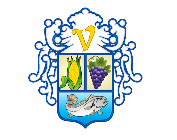 1 – Considerando a igualdade 45 + 13 + 18 = 76, responda:Qual o nome da operação?Como é chamado o número 76?Como são chamados os números 45, 13 e 18?2 – Em uma adição, as parcelas são 721 e 139. Qual é a soma?3 – Efetue as adições:296 + 1634 + 98109 + 432 + 748248 + 16409 + 28731 + 1487 + 641 + 1094 – Calcule x + y +z, quando:x = 29; 	y = 8; 		z = 1007x = 1300; 	y = 130; 	z = 13x = 294;	y = 6873;	z = 7495 – Determine a soma do número 273 com o seu sucessor.6 – Um objeto custa R$ 41,57. O comprador terá ainda R$ 2,89 de despesa de frete. Quanto o comprador vai gastar?7 – Ao receber o meu salário paguei R$ 437,12 de aluguel, R$ 68,14 de impostos, R$ 1089,67 de gastos com alimentação e ainda me sobraram R$ 749,18. Quanto recebi de salário?8 – Um menino estuda 2 horas e 45 minutos pela manhã e 4 horas e 30 minutos à tarde. Quanto tempo estuda diariamente?Subtração:1 – Na igualdade 45 – 18 = 27:Qual é o nome da operação indicada?Qual é o valor do minuendo?Qual é o valor do subtraendo?Qual é o valor da diferença?2 – Efetue quando possível:7 – 44 – 70 – 1515 – 010 – 1814 – 1220 – 2530 – 173 – A subtração com números naturais é sempre possível? Quando não é possível?4 – Numa subtração, o minuendo é 357 e o subtraendo 119. Qual é a diferença?5 – Numa subtração, o subtraendo é 83 e a diferença é 149. Qual é o minuendo?6 – A diferença entre dois números é 186. O menor é 74. Qual é o maior?7 – Tinha R$ 720,00. Gastei R$ 82,50 e emprestei R$ 141,65. Com quanto fiquei?8 – Numa cesta há 25 frutas. Mário come 6 frutas e dá algumas a um amigo. No final sobram 12 na cesta. Quantas frutas Mário deu ao seu amigo?9 – A rodovia que liga as cidades A e B mede 150 km. Percorrendo a rodovia, Luís saiu de A para B e andou 72 km; Marcos saiu de B em direção a A e percorreu 37 km. Que distância os separa?Expressões numéricas com adição e subtração1 – Calcule o valor das expressões:10 – 1 + 8 – 412 – 8 + 9 – 325 – 1 – 4 – 745 – 18 + 3 + 1 – 275 – 10 – 8 + 5 – 110 + 5 – 6 – 3 – 3 + 12 – Resolva as expressões com parênteses:30 – ( 5 + 3 )15 + ( 8 + 2 )25 – ( 10 – 1 – 3 )23 – ( 2 + 8 ) – 7( 10 + 5 ) – ( 1 + 6 )7 – ( 8 – 3 ) + 13 – Resolva as expressões com parênteses, colchetes e chaves:25 – [ 10 + ( 7 – 4 ) ]32 + [ 10 – ( 9 – 4 ) + 8 ]45 – [ 12 – 4 + ( 2 + 1 ) ]70 – { 20 – [ 10 – ( 5 – 1) ] }28 + { 13 – [ 6 – ( 4 + 1 ) + 2 ] – 1 }53 – { 20 – [ 30 – ( 15 – 1 + 6 ) + 2 ] }62 – { 16 – [ 7 – ( 6 – 4 ) + 1 ] }20 – { 8 + [ 3 + (8 – 5 ) – 1 ] + 6 }15 + { 25 – [ 2 – ( 8 – 6 ) ] + 2 }56 – [ 3 + ( 8 – 2 ) + ( 51 – 10 ) – ( 7 – 2 ) ]{ 42 + [ ( 45 – 19 ) – ( 18 – 3 ) + 1 ] – ( 28 – 15 ) – 1 }Exercícios Complementares1 – Efetue as operações:237 + 98648 + 23344040 + 4044620 + 1398 + 273712 + 8109 + 105 + 79256 – 842711 – 3481768 – 9995043 – 25848724 – 61932 – Dadas as operações abaixo, responda:	45 + 23 = 68			37 – 16 = 21Qual é a soma?Qual é o minuendo?Qual é a diferença?Qual é o subtraendo?Qual é a maior parcela?Quais os nomes das operações?3 – Em uma adição, as parcelas são 83, 276 e 184. Qual é a soma?4 – Numa subtração, o subtraendo é 217 e o minuendo é 3008. Qual é a diferença?5 – Numa subtração, a diferença é 5 e o subtraendo é 3. Qual é o minuendo?6 – Um objeto custa R$ 74,53. Por quanto se deve vender esse objeto para lucrar R$ 10,79?7 – A soma das idades de dois irmãos é 48 anos. Quanto será a soma das idades daqui a 5 anos?8 – No dia de receber o meu salário, que é de R$ 942,00, eu já havia feito dois vales, sendo um de R$ 147,20 e outro de R$ 60,90. Quanto eu tinha para receber?9 – Um prêmio deve ser distribuído para 2 pessoas. A primeira recebe R$ 75425,00. A segunda o que a primeira recebeu mais R$ 2135,00. Qual o valor desse prêmio?10 – Calcule o valor das expressões:7 – ( 1+ 3 )9 – ( 5 – 1 + 2 )10 – ( 2 + 5 ) + 4( 13 – 7 ) + 8 – 115 – ( 3 + 2 ) – 6( 10 – 4 ) – ( 9 – 8 ) + 350 – [ 37 – ( 15 – 8 ) ]28 + [ 50 – ( 24 – 2 ) – 10 ] 20 + [ 13 + ( 10 – 6 ) + 4 ]52 – { 12 + [ 15 – ( 8 – 4 ) ] }11 – Calcule o valor de x para que sejam verdadeiras as seguintes igualdades:x + 7 = 20x + 4 = 13x + 3 = 18x – 4 = 21x – 5 = 17x – 8 = 437 + x = 25x + 29 = 78x – 93 = 108